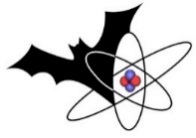 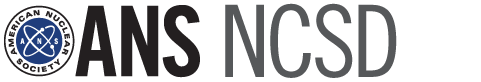 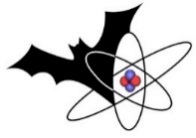 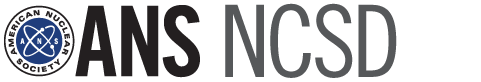 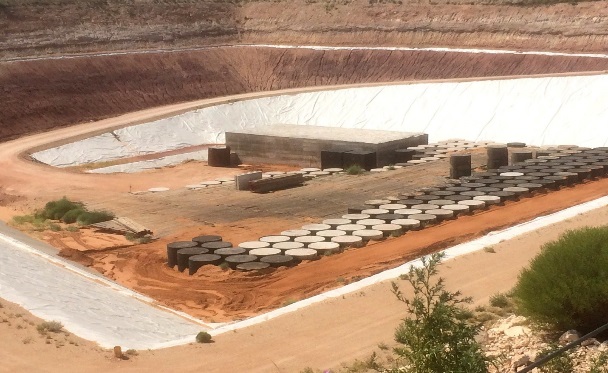 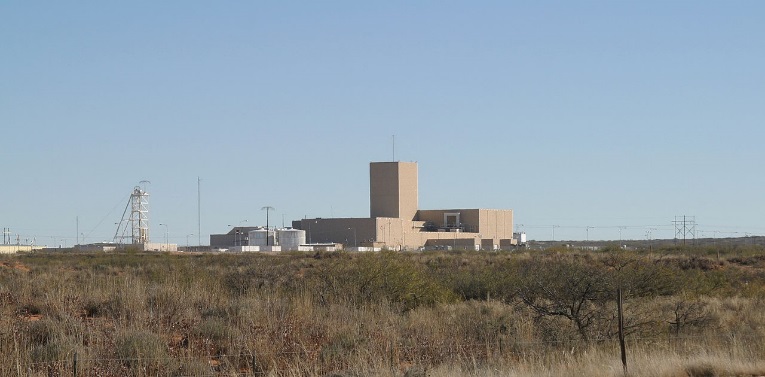 2017 Nuclear Criticality Safety Division Topical meetingSeptember 10-15, CARLSBAD, NMAPPLICATION FOR GRADUATE STUDENTS / POST-DOCS Three to four graduate students / post-docs who will be attending the meeting will be selected, and their participation costs will be reimbursed (up to $1,700, and presentation of receipts).Note that applicants are responsible for their registration and their own travel arrangements.            Proud Sponsors: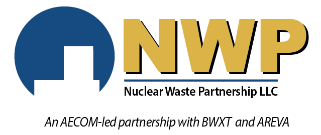 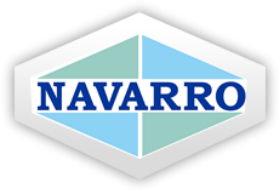 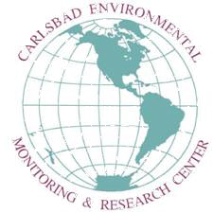 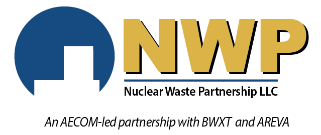 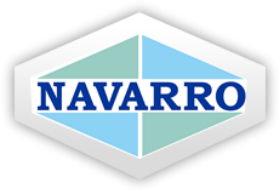 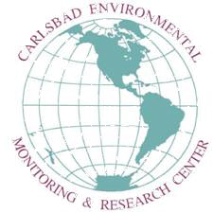 Deadlines: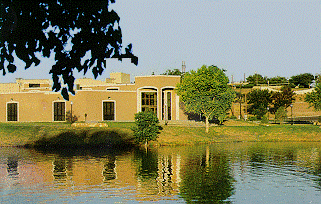 July 13, 2017:  Submission of ApplicationJuly 15, 2017: Notification to selected candidatesInstructions: Please fill the form below (the more details you provide, the easier we can assess),  save and send, by July 13, to:Dr. Anderson Ward, 2017 NCSD Topical Meeting Student Program Chair,Anderson.Ward@cbfo.doe.gov 